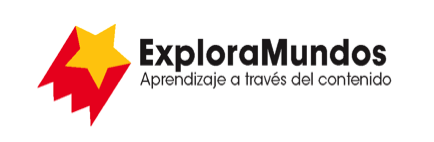 Niveles T, U, V: InvestigacionesEn lo altoParte 5: Presenta y comparteMira toda la información que reuniste durante tu investigación.¿Cuáles son las ideas más importantes sobre los lugares y las personas de 
En lo alto?Escribe las ideas más importantes en una tabla.Cuando termines, asegúrate de guardar este archivo.Semejanzas principalesDiferencias¿Cuáles son las condiciones físicas características de los lugares de gran altitud?¿Cómo se han adaptado algunos grupos a estas condiciones?¿Qué animales y plantas se han adaptado a estos lugares de gran altitud?¿Cuáles son los riesgos para la salud cuando las personas que no están acostumbradas a estas condiciones visitan estos lugares por primera vez?¿Qué inventos y tecnologías permiten que más personas visiten altitudes elevadas?¿Qué problemas ambientales causa el número cada vez mayor de personas que visitan estos lugares?